                                     РЕСПУБЛИКА  ДАГЕСТАНГЛАВА МУНИЦИПАЛЬНОГО  РАЙОНА«МАГАРАМКЕНТСКИЙ  РАЙОН» ПОСТАНОВЛЕНИЕ«  21     »  08   2018г                                                                                        № 455с. МагарамкентОб утверждении Положения о проведении мониторинга ситуации в сфере профилактики терроризма и экстремизма на территории муниципального района «Магарамкентский район»                       В соответствии с Федеральным законом от 6 октября 2003 года № 131-ФЗ «Об общих принципах организации местного самоуправления в Российской Федерации», Федеральным законом от 25 июля 2002 года № 114-ФЗ «О противодействии экстремистской деятельности», Федеральным законом от 24 июля 2007 года № 211-ФЗ «О внесении изменений в отдельные законодательные акты Российской Федерации в связи с совершенствованием государственного управления в области противодействия экстремизму», Федеральным законом от 6 марта 2006 года № 35-ФЗ «О противодействии терроризму», в целях систематического сбора информации о состоянии политических, социально-экономических и иных процессов на территории муниципального района «Магарамкентский район», оказывающих влияние на ситуацию в сфере противодействия терроризму и экстремизму, руководствуясь Уставом муниципального района «Магарамкентский район», п о с т а н о в л я ю:         1. Утвердить Положение о проведении мониторинга ситуации в сфере профилактики терроризма и экстремизма на территории муниципального района «Магарамкентский район».Организацию мониторинга в сфере профилактики терроризма и экстремизма на территории муниципального района «Магарамкентский район» возложить на Антитеррористическую комиссию.          2. Мониторинг ситуации в области противодействия терроризму и экстремизму на территории муниципального района «Магарамкентский район» проводить в два этапа: 1) Объектовый этап – в отраслевых органах местного самоуправления, на предприятиях, в организациях независимо от форм собственности и ведомственной принадлежности, расположенных на территории муниципального района «Магарамкентский район». Ответственные за проведение объектового этапа мониторинга - руководители отраслевых органов местного самоуправления, предприятий, организаций независимо от форм собственности и ведомственной принадлежности, расположенных на территории муниципального района «Магарамкентский район». Срок проведения объектового этапа мониторинга – ежеквартально до 01 числа следующего за отчётным периодом. 2) Муниципальный этап – в Антитеррористической комиссии муниципального района «Магарамкентский район». Руководители отраслевых органов местного самоуправления муниципального района «Магарамкентский район», предприятий и организаций независимо от форм собственности и ведомственной принадлежности, расположенных на территории муниципального района «Магарамкентский район», представляют результаты мониторинга на подчинённых объектах в Антитеррористическую комиссию муниципального района «Магарамкентский район» до 05 числа следующего за отчётным периодом.           3. Ответственным за проведение муниципального этапа мониторинга назначить заместителя главы муниципального района «Магарамкентский район» по вопросам общественной безопасности Исабекова И.Н..Срок проведения муниципального этапа мониторинга – ежеквартально до 10 числа следующего за отчётным периодом.          4. Результаты мониторинга причин и условий, оказывающих влияние на ситуацию в области противодействия терроризму и экстремизму на территории муниципального района «Магарамкентский район», Антитеррористическая комиссия муниципального района «Магарамкентский район» представляет в Антитеррористическую комиссию Республики Дагестан ежеквартально до 15 числа следующего за отчётным периодом.          5. Утвердить перечень категорий объектов, на которых проводится мониторинг ситуации в области противодействия терроризму и экстремизму на территории муниципального района «Магарамкентский район».          6. Утвердить информационную форму мониторинга причин и условий, оказывающих влияние на ситуацию в области противодействия терроризму и экстремизму на территории муниципального района «Магарамкентский район».          7. Разместить настоящее постановление на официальном сайте муниципального района «Магарамкентский район».          8. Контроль исполнения настоящего постановления оставляю за собой. Глава муниципального района «Магарамкентский район»председатель АТК МР                                                                      Ф.З. Ахмедов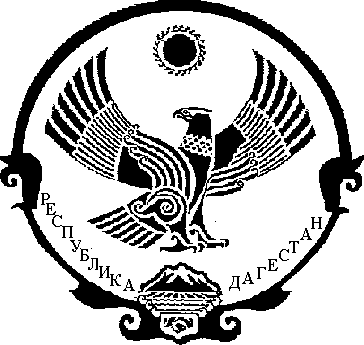 